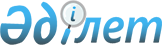 О наблюдателях иностранных государств и международных организаций, общественных объединений, доверенных лицах кандидатов в депутаты, а также представителях средств массовой информации на выборах 1999 года в Парламент и маслихаты Республики Казахстан
					
			Утративший силу
			
			
		
					Постановление Центральной избирательной комиссии Республики Казахстан от 19 июля 1999 г. N 17/218. Зарегистрирован в Министерстве юстиции Республики Казахстан 26.07.99г. за N 854. Утратило силу - постановлением Центральной избирательной комиссии Республики Казахстан от 27 июня 2007 года N 91/183



 


Извлечение из постановления Центральной избирательной комиссии






Республики Казахстан от 27 июня 2007 года N 91/183





      В соответствии со статьей 12 Конституционного закона Республики Казахстан от 28 сентября 1995 года "О выборах в Республике Казахстан" Центральная избирательная комиссия Республики Казахстан ПОСТАНОВЛЯЕТ:






      1. Признать утратившими силу некоторые постановления Центральной избирательной комиссии Республики Казахстан согласно приложению.






      ...





Перечень утративших силу постановлений






Центральной избирательной комиссии Республики Казахстан





      1. Постановление Центральной избирательной комиссии Республики Казахстан от 19 июля 1999 года N 17/218 "О наблюдателях иностранных государств и международных организаций, общественных объединений, доверенных лицах кандидатов в депутаты, а также представителях средств массовой информации на выборах 1999 года в Парламент и маслихаты Республики Казахстан" (зарегистрировано в реестре Государственной регистрации нормативных правовых актов 26 июля 1999 года за N 854).






      ...





______________________________________________________



      В соответствии со статьями 40, 42 и 43 Конституционного закона "О выборах в Республике Казахстан" 
 Z952464_ 
 Центральная избирательная комиссия Республики Казахстан постановляет: 



      1. Утвердить прилагаемое Положение о наблюдателях иностранных 

государств и международных организаций на выборах в Республике Казахстан. 

     2. Утвердить прилагаемое Положение о наблюдателях от общественных 

объединений, доверенных лицах кандидатов в депутаты, а также 

представителях средств массовой информации на выборах в Республике 

Казахстан. 

     3. Настоящее постановление вступает в силу с момента его 

регистрации Министерством юстиции Республики Казахстан.

        Председатель 

Центральной избирательной комиссии

     Республики Казахстан                                     

           Секретарь

Центральной избирательной комиссии

     Республики Казахстан                             

                                                   Утверждено              




                                          постановлением Центральной 

                                             избирательной комиссии

                                              Республики Казахстан

                                           от 19 июля 1999 г. N 17/218




                                 Положение

 



                   о наблюдателях иностранных государств и 



               международных организаций на выборах 1999 года 



                в Парламент и маслихаты Республики Казахстан 




 



      Настоящее Положение разработано в соответствии с Руководством ОБСЕ/БДИПЧ по наблюдению за выборами. 



      Наблюдатели иностранных государств и международных организаций направляются для того, чтобы сделать выводы о ходе избирательного процесса. Наблюдение помогает защищать права человека, связанные с выборами от нарушений, делает выборы честными и справедливыми. Количество наблюдателей определяется стороной, приславшей их, и не согласовывается с Правительством Республики Казахстан. 




 



      1. Порядок аккредитации наблюдателей иностранных государств и 



                       международных организаций 




 



      1. Наблюдатели аккредитуются при Центральной избирательной комиссии Республики Казахстан. Для аккредитации иностранные государства и международные организации направляют в Министерство иностранных дел Республики Казахстан список наблюдателей с указанием фамилии, имени, места работы наблюдателя, а также город предположительного пребывания в Республике Казахстан для удобства выдачи удостоверений наблюдателя. 



      2. Центральная избирательная комиссия Республики Казахстан по представлению Министерства иностранных дел Республики Казахстан принимает на своем заседании решение об аккредитации наблюдателей иностранных государств и международных организаций. 



      3. Лица, не являющиеся наблюдателями международных организаций и иностранных государств - их правительственных органов, парламентов, неправительственных организаций, при Центральной избирательной комиссии не аккредитуются. 



      4. Срок полномочий наблюдателей устанавливается Центральной избирательной комиссией Республики Казахстан. 



      5. Центральная избирательная комиссия Республики Казахстан выдает наблюдателям удостоверение установленного образца, являющееся основанием для их деятельности в период проведения избирательной кампании. 




 



               2. Полномочия наблюдателей иностранных государств 



                         и международных организаций 




 



      6. При приезде на избирательный участок или пункт для голосования 

наблюдатели должны предъявить свое удостоверение, выданное Центральной 

избирательной комиссией Республики Казахстан, председателю избирательной 

комиссии. 

     7. Наблюдатели имеют право: 

     1) присутствовать при открытии участков и пунктов для голосования 

на каждом участке, пункте; 

     2) находиться на избирательных участках, пунктах для голосования 

в день выборов; 

     3) наблюдать за ходом подсчета голосов на избирательном участке, 

пункте для голосования; 

     4) сопровождать переносные избирательные урны; 

     5) получать информацию о процессе выборов; 

     6) в уведомительном порядке посещать регионы страны; 

     7) делать публичные заявления; 

     8) встречаться с представителями всех партий и людьми по своему 

усмотрению. 

     8. Наблюдатели не вправе: 

     1) использовать свой статус для действий, не связанных с 

наблюдением за ходом выборов;

     2) выражать предубеждения или предпочтения по отношению к властям,

партиям, кандидатам или к процедуре выборов;

     3) вмешиваться в избирательный процесс и в подсчет голосов;

     4) иметь на (при) себе символику, цвета или наклейки, 

принадлежащие каким-либо кандидатам или партиям. 

     9. Наблюдатели должны соблюдать государственные законы Республики 

Казахстан и правила, установленные избирательными комиссиями.

     10. Наблюдатели должны основывать все свои заключения на хорошо 

документированных, действительных и поддающихся проверке фактах. 

     11. Наблюдатели должны избегать всяких личных или преждевременных 

комментариев о своих наблюдениях представителям прессы или другим 

заинтересованным лицам.

           3. Обеспечение деятельности наблюдателей иностранных

                  государств и международных организаций

     12. Наблюдатели во время пребывания на территории Республики 

Казахстан находятся под государственным покровительством (защитой) 

Республики Казахстан. 

     13. Финансовое и организационное обеспечение деятельности 

наблюдателей производится за счет средств сторон, направивших 

наблюдателей. 

     14. В период выполнения наблюдателями своих функций 

соответствующие избирательные комиссии и Министерство иностранных дел 

Республики Казахстан оказывают им необходимое содействие.

               4. Ответственность наблюдателей иностранных

                 государств и международных организаций

     15. В соответствии со статьями 40, 42 и 43 Конституционного 

закона "О выборах в Республике Казахстан"  
 Z952464_ 
  вмешательство 

наблюдателей в работу избирательных комиссий не допускается. 

     16. В случае нарушения наблюдателями законодательства Республики 

Казахстан или общепризнанных норм международного права, Центральная 

избирательная комиссия Республики Казахстан вправе отозвать их 

аккредитацию.

                                             Утверждено

                                     постановлением Центральной

                                       избирательной комиссии

                                        Республики Казахстан

                                    от 19 июля 1999 г. N 17/218

                              Положение

       о наблюдателях от общественных объединений, доверенных 

     лицах, а также представителях средств массовой информации

           на выборах 1999 года в Парламент и маслихаты

                        Республики Казахстан

                1. Порядок аккредитации наблюдателей

                    от общественных объединений

 



      1. Наблюдатели общественных объединений аккредитуются при территориальных и окружных избирательных комиссиях по представлению республиканских и территориальных органов общественных объединений. 



      2. Решения об аккредитации наблюдателей общественных объединений принимаются на заседаниях соответствующих территориальных и окружных избирательных комиссий. 



      3. Срок полномочий наблюдателей устанавливается соответствующими территориальными и окружными избирательными комиссиями. 



      4. При аккредитации соответствующие территориальные и окружные избирательные комиссии выдают представителям общественных объединений удостоверение установленного образца. 




 



                2. Полномочия наблюдателей от общественных 



                       объединений и доверенных лиц 




 



      5. На каждом избирательном участке, пункте для голосования могут присутствовать только по одному наблюдателю от каждого общественного объединения и по одному доверенному лицу от каждого баллотирующегося кандидата. 



      6. При приезде на избирательный участок, пункт для голосования наблюдатели и доверенные лица должны предъявить председателю избирательной комиссии свое удостоверение. 



      7. Наблюдатели и доверенные лица имеют право: 



      1) присутствовать при открытии участков, пунктов для голосования на каждом участке; 



      2) находиться на избирательных участках, пунктах для голосования в день выборов; 



      3) наблюдать за ходом подсчета голосов, а также за определением результатов голосования на избирательном участке, пункте для голосования; 



      4) сопровождать переносные избирательные урны; 



      5) сообщать председателю участковой избирательной комиссии участка, на котором они наблюдают за выборами, о фактах нарушения избирательного процесса; 



      6) в случае неустранения нарушений председателем участковой избирательной комиссии имеет право обратиться в вышестоящую избирательную комиссию, в суд или в органы прокуратуры. 



      8. Наблюдатели и доверенные лица обязаны: 



      1) иметь при себе удостоверение, выданное соответствующей 

территориальной избирательной комиссией;

     2) исполнять свои обязанности в ненавязчивой манере, не 

вмешиваться в избирательный процесс, в процедуры в день выборов и 

в подсчет голосов; 

     3) основывать все свои заключения на хорошо документированных, 

действительных и поддающихся проверке фактах; 

     4) соблюдать правила, установленные избирательной комиссией участка.

             3. Ответственность наблюдателей от общественных 

                       организаций и доверенных лиц

     9. В соответствии со статьями 40, 42 и 43 Конституционного закона 

"О выборах в Республике Казахстан"  
 Z952464_ 
  вмешательство наблюдателей 

общественных объединений и доверенных лиц в работу избирательных 

комиссий не допускается. 

     10. Соответствующие избирательные комиссии вправе отозвать 

аккредитацию наблюдателей общественных объединений в случае нарушения 

ими законодательства Республики Казахстан.

              4. О представителях средств массовой информации,

                 освещающих ход подготовки и итоги выборов

 



      11. Представителям средств массовой информации при наличии удостоверения и задания редакции гарантируется доступ на мероприятия, связанные с проведением выборов. 



      12. Журналисты, должностные лица редакций средств массовой информации, зарегистрированные кандидатами либо их доверенными лицами, не вправе участвовать в освещении выборов через средства массовой информации. 

					© 2012. РГП на ПХВ «Институт законодательства и правовой информации Республики Казахстан» Министерства юстиции Республики Казахстан
				